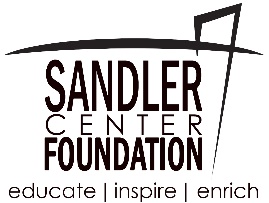 Sandler Center FoundationThe Sandler Center Foundation seeks a full time Development Director. This person will report directly to the Executive Director and would work through all stages of donor development: identification, qualification, cultivation, solicitation, and stewardship and donor relations. This position will primarily work with individuals, family foundations and organizations, including corporations and larger foundations as needed. The ideal candidate will possess a Bachelor's degree and have a minimum of 5+ years experience working in the Hampton Roads area in fundraising or a related field.  Development Director Responsibilities:Work independently but closely with the Executive Director in developing a robust pipeline for support for major gifts.In collaboration with the Executive Director, develop, implement and manage a branded fundraising program to support operating budgets and a planned giving program for the Sandler Center Foundation.In conjunction with the Executive Director, represent the Sandler Center Foundation in the community. Develop and maintain a portfolio of major gift and planned giving prospects capable of giving significant contributions to the Sandler Center Foundation. Collaborate with the internal team on other major gift fundraising initiatives, including corporate and foundation donors. Develop and implement strategies and approaches aimed at advancing donors into higher levels of giving. Present regular updates to Executive Director. Ensure all major and planned giving donors receive appropriate, consistent recognition and an accounting of the impact of their gift on the organization. Prospect by conducting research and outreach to donors and financial advisors to develop a pipeline of long-term support. Work with marketing agency to develop promotional marketing materials such as brochures and reports to promote Sandler Center Foundation. Salary: Commensurate with experience. This position works from a home-based office with frequent local travel. To apply, please send a cover letter, specifically addressing any major gift experience, and resume to Lisa Baehre, Executive Director, lbaehre@sandlercenter.org. Applications must be received by May 25 at 5:00 PM EST. Incomplete applications will not be considered.Sandler Center Foundationwww.sandlercenterfoundation.org